Staffordshire County SOWA Discovery Course - Application Form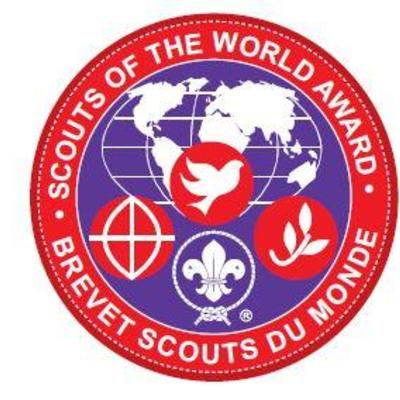 Details of CourseCourse Title: Scouts of the World Award (SOWA) DiscoveryCourse Dates: 13th May & 3rd June 2017Time: 9.30am – 5.00pm (both days)Venue:  Alsager Scout HQ        Scouting DetailsDistrict (Network):
County:Membership number:Additional and/or Dietary NeedsI wish to apply for the above Course and have no objection to personal data relating to my membership of The Scout Association being held on computer.Signature of Applicant (or typed name):_______________________________Date: _______________________________For administrator’s use:Date Application received:Date acknowledged:Personal Details Surname:                                                            Mr/Mrs/Miss/MsForenames:(Please underline the name by which you are known)Address:Post Code:Phone number:(Mobile preferred)Email:Date of Birth:Emergency Contact name:Emergency Contact phone no:ALL boxes should be completed and form signed by the applicant.This form should be sent to:
Staffordshire County ScoutsUnit 3 – Uttoxeter Business CentreTown Meadows WayUTTOXETERST14 8AZCOURSE COST (£25) MUST BE SENT WITH THIS COURSE APPLICATION FORM.Cheques to be made payable to“Staffordshire County Scout Council”For any payment or other booking queries, please contact:admin@staffordshirescouts.org.uk01889 567018 (10am-4pm Mon-Fri)